Является частью ООП ООО МБОУ СОШ № 51                  Рабочая программа элективного курса«АНГЛИЙСКИЙ В ГОРОДАХ И ЛИЦАХ»    6-7 классыПредметная область «Иностранный язык»Срок освоения – 2 годаРАЗДЕЛ 1Планируемые результатыЛичностные результатыЛичностные результаты включают готовность и способность обучающихся к саморазвитию, сформированность мотивации к обучению и познанию, ценностно-смысловые установки обучающихся. Они отражают их индивидуально-личностные позиции, социальные компетенции, личностные качества, сформированность основ гражданской идентичности. Это:получить общее представление о мире как многоязычном сообществе;иметь общее представление о мире как многоязычном и поликультурном сообществе;возможность осознания языка, как основного средства общения между людьми;возможность знакомиться с миром зарубежных сверстников с использованием средств изучаемого иностранного языка;осознание языка, в том числе иностранного, как основного средства общения между людьми.                               Метапредметные результатыМетапредметные результаты включают освоение обучающимися универсальных учебных действий (познавательных, регулятивных и коммуникативных), обеспечивающих овладение ключевыми компетенциями, составляющими основу умения учиться, и межпредметными понятиями.Регулятивные:Обучающийся элективного курса научится: управлять своей деятельностью; формировать мотивации к изучению иностранного языка; Выпускник элективного курса научится:контролю и коррекции;инициативности и самостоятельности;Выпускник элективного курса получит возможность научиться:владению умением координированной работы с разными компонентами учебно-методического комплекта (учебником, аудиодиском и т. д.).Коммуникативные:Обучающийся элективного курса научится: всем основным навыкам речевой деятельности; Выпускник элективного курса научится:навыкам сотрудничества; Выпускник элективного курса получит возможность научиться:развивать коммуникативные способности школьника, уметь выбирать адекватные языковые и речевые средства для успешного решения элементарной коммуникативной задачи.Познавательные:Обучающийся элективного курса научится: работать с информацией; использовать различные способы поиска (в справочных источниках и открытом учебном информационном пространстве сети Интернет), сбора, обработки, анализа, организации, передачи и интерпретации информации в соответствии с коммуникативными и познавательными задачами и технологиями учебного предмета; в том числе уметь вводить текст с помощью клавиатуры, фиксировать (записывать) в цифровой форме измеряемые величины и анализировать изображения, звуки, готовить свое выступление и выступать с аудио-, видео- и графическим сопровождением; соблюдать нормы информационной избирательности, этики и этикета в том числе в рамках проектной деятельности; Выпускник элективного курса научится:работать с информацией; использовать различные способы поиска (в справочных источниках и открытом учебном информационном пространстве сети Интернет), сбора, обработки, анализа, организации, передачи и интерпретации информации в соответствии с коммуникативными и познавательными задачами и технологиями учебного предмета; в том числе уметь вводить текст с помощью клавиатуры, фиксировать (записывать) в цифровой форме измеряемые величины и анализировать изображения, звуки, готовить свое выступление и выступать с аудио-, видео- и графическим сопровождением; соблюдать нормы информационной избирательности, этики и этикета в том числе в рамках проектной деятельности;  навыкам смыслового чтения текстов различных стилей и жанров в соответствии с целями и задачами; понимать и порождать иноязычные высказывания в соответствии с конкретной ситуацией общения, речевой задачей и коммуникативными намерениями;успешно владеть всеми видами диалога (предусматривающими участие в беседе/дискуссии, осуществление запроса информации, обращение к собеседнику за разъяснениями, выражение своего отношения) на основе тематики выбранного профиля;осознанно строить речевое высказывание в соответствии с задачами коммуникации и составлять тексты в устной и письменной формах; активное использование речевых средств и средств информационных и коммуникационных технологий (далее - ИКТ) для решения коммуникативных и познавательных задач;работать с учебными моделями;Выпускник элективного курса получит возможность научиться:расширить общий лингвистический кругозор.Понимать и использовать правила речевого и неречевого поведения в определенных стандартных ситуациях, национально-культурных особенностей страны изучаемого языка и умений осуществлять свое речевое поведение в соответствии с этими знаниями.                                          Предметные результаты       По окончании данного курса обучающийся 6 класса научится:основным значениям изученных лексических единиц (слов, словосочетаний); особенности структуры простых и сложных предложений;интонации различных коммуникативных типов предложений;признакам изученных грамматических явлений (количественные местоимения, конструкции there is/are);основным нормам речевого этикета (реплики-клише, наиболее распространенная оценочная лексика), принятым в стране изучаемого языка;      получит возможность научиться:говорениерассказывать о себе, своей семье, друзьях, своих интересах и планах на будущее, сообщать краткие сведения о своем городе/селе, о своей стране и стране изучаемого языка;делать краткие сообщения, описывать события/явления (в рамках пройденных тем), передавать основное содержание, основную мысль прочитанного или услышанного.аудированиепонимать основное содержание кратких, несложных аутентичных прагматических текстов и выделять для себя значимую информацию;понимать основное содержание несложных аутентичных текстов, относящихся к разным коммуникативным типам речи (сообщение/рассказ), уметь определить тему текста, выделить главные факты в тексте, опуская второстепенные.чтениечитать аутентичные с пониманием основного содержания (определять тему, выделять основную мысль, выделять главные факты, устанавливать логическую последовательность основных фактов текста);читать несложные аутентичные тексты разных жанров с полным и точным пониманием;читать текст с выборочным пониманием нужной или интересующей информацииИспользовать приобретенные знания и умения в практической деятельности и повседневной жизни для:создания целостной картины полиязычного, поликультурного мира;осознания места и роли родного и изучаемого иностранного языка в этом мире;приобщения к ценностям мировой культуры как через иноязычные источники информации, в том числе мультимедийные;ознакомления представителей других стран с культурой своего народа;осознания себя гражданином своей страны и мира.Выпускник элективного курса научится:осуществлять информационную переработку иноязычных текстов, раскрывая разнообразными способами значения новых слов, определяя грамматическую форму;пользоваться словарями и справочниками, в том числе электронными;участвовать в проектной деятельности, в том числе межпредметного характера, требующей использования иноязычных источников информацииуметь вести разговор в различных ситуациях общения;поддержать разговор в 12 темах общения, соблюдая нормы речевого этикета, расспросить собеседника и ответить на его вопросы, высказать свое мнение, просьбу, требование, сделать запрос по интересующей теме;уметь выбирать коммуникативно-приемлемые речевые стратегии и невербальные средства опираясь на изученную тематику и усвоенный лексико-грамматический материал;делать развернутые сообщения, описывать в рамках пройденных тем; давать оценку прочитанного, полно характеризовать персонажи (с аргументацией), описывать картинки;выполнять индивидуальные и групповые коммуникативно-ориентированные проекты, в т.ч. с использованием ИНТЕРНЕТ; уметь рефлексировать свою речевую деятельность и уметь исправлять коммуникативно-неприемлемое оформление речи на английском языке.Выпускник элективного курса получит возможность научиться:уметь без предварительной подготовки вести беседу;понимать основное и детализированное содержание высказываний носителей языка в стандартных ситуациях общения, при необходимости, переспрашивая, прося уточнить.   РАЗДЕЛ II. СОДЕРЖАНИЕ КУРСА6 классСоединенное Королевство Великобритании.  Географическое расположениеДостопримечательности Англии, употребление артиклей, шотландцы и ирландцы, УэльсКоролевская семья. Члены королевской семьи, структура власти, времена группы PresentСМИ в ВеликобританииПритяжательные местоимения, известные британские издания и каналыОбразование в Великобритании.Виды школ, правила поведения в школе, система образования, колледжи и университеты Англии, молодежные течения и субкультурыПраздники и фестивали в ВеликобританииФестивали, карнавалы, хобби, дни недели, месяцы годаНациональная британская кухняКоличественные местоимения и наречия, традиция английского чаепития.Виды спорта в ВеликобританииНациональные виды спорта, спортивные клубы и турнирыАнглийская поэзияВремена группы Past, британская музыка и поэзияЛегенды и сказания британцевЛегенды и сказки «Робин Гуд, Король Артур, Мерлин, Лохнесское чудовище»7 класс1. Свободное время и культура.Говорение: Мир кино. Описание фильма. Обсуждение проблемы просмотра фильма и его книжной версии. Проект “ Что предпочитают делать в свободное время подростки”. Описание фотослайдов. Обсуждение планов на выходные.Аудирование: Диалоги “Поход в кино”, “Наши планы на выходные”. Словообразование: Предлоги.2. Мир образования.Говорение: Презентация “Британские школы и колледжи”. Советы для успешной учёбы в школе. Экскурсия по школе для ваших зарубежных друзей. Описание картинок.Аудирование: Разговор учителя с учениками. Мнение о школьной форме.Словообразование: суффиксы3. Моя семьяГоворение: Британские и американские семьи. Советы родителям. Домашняя работа. Описание фотослайдов. Обсуждение проблемы – Должны ли матери оставаться дома для ухода за детьми до 18 лет?Аудирование: Разговор друзей о своих семьях.4. Люди и общество.Говорение: Описание людей. Что носить? Сравнительная характеристика людей.Аудирование: Выпуск новостей. Политические взгляды людей.5. Магазины и услуги.Говорение: Интернет-презентация “Grease Spoons in London”. Сравнение двух способов шопинга. Описание фотослайдов. Дискуссия “ Должны ли магазины работать по воскресеньям?”.Аудирование: Реклама на радио. Заказ продуктов по телефону.6. Дом.Говорение: Проект “Место, в котором мы живём”. Выбор нового места жительства.Аудирование: Описание места жительства. Радиопрограмма.7. Природа.Говорение: Интернет-проект “Уникальные животные Канады”. Экологические проблемы. Ролевая игра “Как вы относитесь к природе в вашей семье?”.Аудирование: Прогноз погоды. Репортаж об экологической катастрофе.8. Работа. Мир профессий.Говорение: Проект “Мир профессий”. Описание фотослайдов. Качества людей в разных профессиях. Работа на лето.Аудирование: Разговор друзей “Как заработать карманные деньги?”9. Здоровье.Говорение: Дискуссия: Как дожить до 100 лет? Проект “Здоровое питание”.Интернет-проект “История диеты”. Аудирование: Радио-интервью.10. Спорт и здоровый образ жизни.Говорение: Проект “Спорт в России”. Обсуждение: Что значит спорт в твоей жизни? Описание фотослайдов.Аудирование: Рассказ об известном спортсмене.11. Наука и технологии.Говорение: Развитие технического прогресса. Люди и современные технологии. Презентация “наука и технологии в нашей жизни”. Викторина.Аудирование: Радиопрограмма об известных изобретателях.12. Мир путешествий.Говорение: Виды транспорта. Какое путешествие вы бы выбрали?Аудирование: Разговор о каникулах во Франции.РАЗДЕЛ III. Тематическое планирование 6 классУчебно-тематическое планирование7 классУчебно-тематическое планирование                                                                 ПРИЛОЖЕНИЯПриложение 1. Материально-технические условия реализации ООП ООО по элективному курсу «Английский в городах и лицах»Приложение 2. Перечень учебно-методического обеспечения 1.  Васильев М.В. Достопримечательности Великобритании.М.:Айрис-Пресс, 20072.  Колодяжная Л.Н. Познакомьтесь: Великобритания. – 2-е изд, испр.-М.:Рольф, 20163. О Британии вкратце. В.В. Ощепкова. М.: «Новая школа», 19974. Страноведение. Great Britain. Великобритания.  Пособие по страноведению для старших классов гимназий и школ с углубленным изучением английского языка. Составитель Ю. Голицынский. Издательство «Каро», Санкт-Петербург, 20055. Радовель В.А. Страноведение: Соединенные Штаты Америки: учебное пособие. – Изд.2-е.-Ростов н/Д: Феникс, 2008-09-136. Томахин Г.Д. Страны соединенного королевства. Москва. «Просвещение”.20167. The USA: geography, history, education, painting (a reader)/ Книга для чтения на английском языке. Серия «Школа в клеточку».-М.: «Лист», 2011 г. автор-составитель В.В. Ощепкова8. Oxford. Exam Excellence. Oxford University Press. 2006.9. Audio CD. Exam Excellence.10. Exam Excellence. Picture Bank.11. Компьютерный диск “ Talk to me”.12. CD “Разговорный английский в диалогах”.Приложение 3. Оценочные материалыТребования к оформлению выпускных индивидуальных и групповых проектных работ элективного курса «Английский в городах и лицах»Объем работы Объем работы должен быть не менее 5 и не более 10 печатных страниц. Структура работы Титульный лист. Если проект по иностранному языку – 2 титульных листа: первый – на русском языке, второй – на иностранном языке. Содержание.Содержание  содержит перечень основных частей работы с указанием номеров страниц.3. Введение. Введение содержит следующую информацию.  Название темы.  Предметная область.  Цель. Сформулируйте то, что вы хотите получить в результате своей деятельности при идеальном развитии событий.  Задачи. Какие действия необходимо выполнить для достижения поставленной в работе цели, решения проблемы или для проверки сформулированной гипотезы. 4. Основная часть (состоящая из глав и параграфов). 5. Заключение (общая оценка проделанной работы). 6. Список использованной литературы (в алфавитном порядке не менее четырех источников). 7. Список используемых терминов в алфавитном порядке и их толкование. 8. Приложения (могут включать диаграммы, графики, таблицы и другие вспомогательные материалы, на которые есть ссылки в тексте работы). Каждая часть работы, а так же главы основной части начинаются с новой страницы. Оформление текста Страницы необходимо пронумеровать, начиная с титульного листа, однако на нем номер ставить не нужно (страница с содержанием маркируется цифрой 2). Номер ставится внизу страницы по центру. Поля документа устанавливаются следующего размера: левое –3 см; верхнее – 2 см; нижнее – 2см; правое – 1,5 см. Основной текст имеет шрифт Times New Roman, размер шрифта 14, междустрочный интервал 1,5, выравнивание по ширине страницы, отступ красной строки 1,25. Заголовки оформляются стилями. Стиль для названия главы – Заголовок 1 (шрифт Arial, размер 16 пт, все буквы заглавные, жирный, выравнивание по центру); стиль для названия параграфа – Заголовок 2 (шрифт Arial, размер 14 пт, жирный, выравнивание по центру); стиль для названия раздела параграфа - Заголовок 3 (шрифт Arial, размер 14 пт, жирный курсив, выравнивание по центру). Например:ГЛАВА 1. НАЗВАНИЕ ГЛАВЫ 1.1 Название параграфа 1.2 Название параграфа ГЛАВА 2. НАЗВАНИЕ ГЛАВЫ 2.1. Название параграфа 2.2. Название параграфа 2.2.1 Название раздела параграфа Оформление ссылок на рисунки Для наглядности изложения желательно сопровождать текст рисунками. В последнем случае на рисунки в тексте должны быть соответствующие ссылки. Все иллюстрации должны быть пронумерованы. Нумерация должна быть сквозной, то есть через всю работу. Если иллюстрация в работе единственная, то она не нумеруется. Для подписи рисунка пишут слово «Рисунок», его порядковый номер и название без точки в конце. Например, «Рисунок 2. Структура фирмы». Ссылки в тексте на рисунок пишут сокращенно, например: «рис. 3», «см. рисунок 5» . Фотографии, рисунки, карты, схемы можно оформить в виде приложения к работе. Оформление таблиц Все таблицы, если их несколько, нумеруют арабскими цифрами в пределах всего текста. Над левым верхним углом таблицы помещают надпись «Таблица...» с указанием порядкового номера, ставят тире и пишут название таблицы с заглавной буквы без точки в конце. Например, «Таблица 1– Плотность населения Сибири». Оформление списка литературы Список литературы оформляется в виде нумерованного списка и должен включать не менее 4-х источников. В первых рядах в алфавитном порядке пишутся нормативные акты, книги, затем печатная периодика, ссылки на Интернет-ресурсы и электронные носители. После русскоязычных книг обозначаются иностранные источники, если имеются. Книга: 1. Макарова Н.В. Информатика и ИКТ. Учебник. 8 – 9 класс/Под ред. Проф.Н.В. Макаровой. – СПб.: Питер, 2007. – 416 с.:ил. 2. Максимов, Н. В. Архитектура ЭВМ и вычислительных систем [Текст]: учеб.для вузов / Н. В. Максимов, Т. Л. Партыка, И. И. Попов. — М.: Инфра, 2005. Статья из журнала: 3. Мартышин, О. В. Нравственные основы теории государства и права//Государство и право. — 2005. — № 7. — С. 5-12. Электронное издание: 4. Сидыганов, Владимир Устинович. Модель Москвы [Электронныи ресурс]: электронная карта Москвы и Подмосковья— М.: Formoza, 1998. Интернет-ресурс: 5. Единая коллекция цифровых образовательных ресурсов - http://schoolcollection.edu.ru/catalog/pupilОбразец сладов презентации проектаПервый слайд 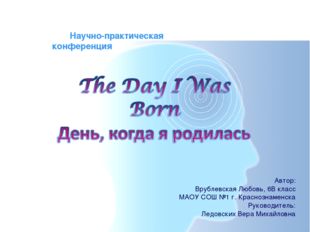 Слайды презентации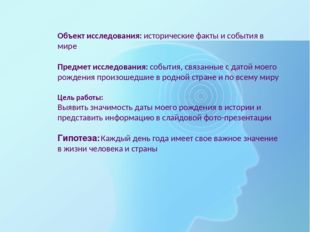 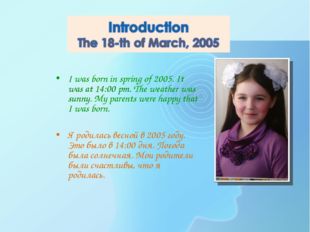 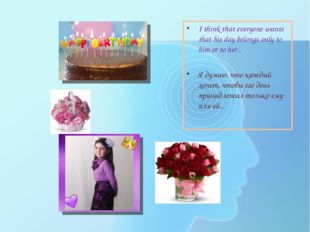 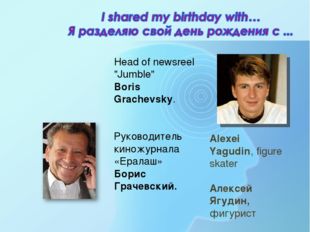 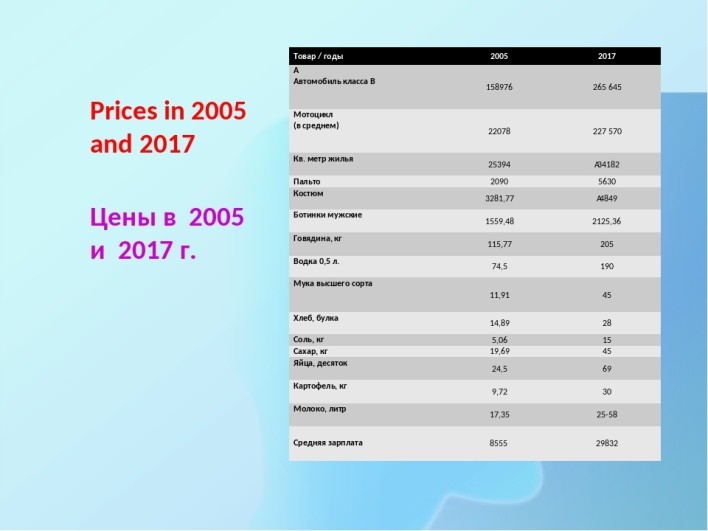 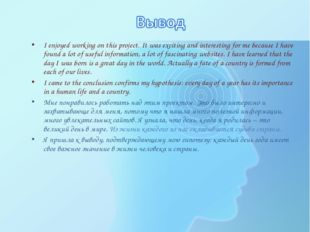 Заключительный слайдКритерии оценивания Итоги подводятся по трем аспектам: 1) сам проект, его содержание, оригинальность, оформление и актуальность, 2) презентация, ее наглядность, 3) защита проекта (выступление). Используется пятибалльная система.Темы проектов по элективному курсу «Английский в городах и лицах»  для учащихся 6 и 7 класса:
1. Английская аббревиатура в онлайн-общении и интернет-играх.
2. Английские свадебные традиции.
3. Английский юмор.
4. Британский кинематограф и его влияние на мировое кино..
5. Верят ли британцы в суеверия?
6. Влияние культуры Великобритании на культуру России.
7. Приметы в России и Англии (Superstitions in Russia and Britain).
8. Знаменитые английские поговорки и где они применимы в быту.
9. Кулинарное путешествие по Великобритании: какими блюдами известны Уэльс, Шотландия, Ирландия и Англия.
10. Легенды и мифы Англии
11. Модные сокращения в английском языке.
12. По следам великих английских писателей.
13. Почему туристы выбирают Лондон.
15. Роль королевской семьи в истории Великобритании.
16. Современная английская музыка.
17. Современное образование в Британии.
18. Суеверия в Англии и России.
19. Формы обращения в английском языке.
20. Школьная английская газета.Оценочный лист защиты проектаУчебный период: 2020/2021 учебный годПредметная область филологияПредмет (ы)элективный курс Английский в городах и лицахУчитель _________/___________ /Приложение 4 Календарно-тематическое планирование 6 классКалендарно-тематическое планирование 7 классРассмотрено на заседании  педагогического совета от 31.08.2017 Протокол № 1Внесены изменения решением педагогического совета: от 30.08.2018 Протокол № 1от 30.08.2019 Протокол № 1от 03.04.2020   Протокол № 8от 31.08.2020 Протокол № 1от 22.10.2020 Протокол № 405.11. 2020 Протокол № 6от 25.12. 2020 Протокол № 9 от 29.04. 2021 Протокол № 12Утверждено приказом директора МБОУ СОШ № 51 Приказ от 31.08.2017 № 97/1Изменения:Утверждено приказом директора МБОУ СОШ № 51Приказ от 30.08.2018 № 97-одПриказ от 30.08.2019 № 94 -одПриказ от           03.04.2020 № 15-одПриказ от 31.08.2020 №Приказ от                  22.10.2020 № 116-од, 116/1-од, 116/2-одПриказ от 05.11.2020 № 119-одПриказ от 25.12.2020 № 143Приказ от 29.04.2021 № 35-од№ разделаРаздел/ТемаУУД учащихсяКоличество часов1Соединенное Королевство Великобритании.  Географическое расположение Великобритании.ПознавательныеЗнать географическое положение страны, название.Уметь применять изученную лексику в ситуации22Королевская семьяПознавательные. РегулятивныеФормирование навыка чтения с целью извлечения конкретной информации.Совершенствование грамматических навыков13СМИ  в ВеликобританииКоммуникативныеФормирование речевого навыка (формулы для выражения согласия и несогласия);Формирование навыков восприятия информации на слух Формирование навыков чтения14Образование в ВеликобританииРегулятивныеСовершенствование лексических навыковЗакрепление навыков аудирования и чтения.25Праздники и фестивали в ВеликобританииКоммуникативныеФормирование  и закрепление лексических навыков.Развитие навыков устной речи «Праздники»Развитие умения читать с целью полного понимания26Национальная британская кухняКоммуникативныеФормирование и закрепление лексических навыков (введение и закрепление новой лексики).Развитие умения читать и обсуждать прочитанное.Развитие навыков восприятия речи на слух и устной речи27Виды спорта в ВеликобританииЗакрепление грамматических навыков (введение и закрепление нового грамматического материала)Развитие навыков устной и письменной речиПрактика в чтении и аудировании.28Английская поэзияЛичностныеВведение и отработка новой лексикиПрактика в чтении и обсуждении прочитанногоКонтроль навыков монологической речиРазвитие творческих способностей учащихся и совершенствование устной речи29Легенды и сказания британцевЛичностныеРазвитие творческих способностей учащихсяСовершенствование навыков выразительной речи.3Итого17ТемаКол-во часовВид занятийСвободное время2Дискуссия, ролевые диалоги, озвучивание отрывка фильмаМир образования1Урок-презентация, обсуждение, проект/экскурсия  “Моя школа”Моя семья1Ролевая игра, ролевые диалоги, проект “Моя будущая семья”Люди и общество2Дискуссия, круглый стол, диалогиМагазины и услуги1Ролевая игра, интернет-проектДом1Ролевая игра, описаниеПрирода1Занятия в ИЦШ с использованием сети интернетМир профессий2Проекты, урок-презентация, ролевая игра, дискуссияЗдоровье и здоровый образ жизни1Проект, дискуссия, описание картинСпорт в моей жизни1Занятия в ИЦШНаука и технологии2Интернет-проекты, викторина, ролевые диалогиМир путешествий2Проекты, презентации, ролевая играИТОГО17 часовОборудование и оснащениеКол-воРабочее место учителя1Рабочее место ученика18Грифельная доска1Интерактивная доска1Проектор1Документ-камера1Компьютер1Принтер1Ноутбук30Комплект таблиц "Основная грамматика английского языка"(16 таблиц)2Комплект таблиц "Английский язык. Средняя школа. Существительные. Местоимения. Наречия"(9 таблиц)2Комплект таблиц "Английский язык. Средняя школа. Времена английского глагола" (10 таблиц)2Комплект таблиц "Английский язык. Средняя школа. Типы вопросов." (6 таблиц)2Комплект таблиц "Английский язык. Средняя школа. Страдательный залог. Сложное дополнение. Косвенная речь" (9 таблиц)2Комплект раздаточных таблиц "Основная грамматика английского языка"  (16 таблиц)30Комплект раздаточных таблиц "Английский язык. Средняя школа. Существительные. Местоимения. Наречия" (9 таблиц)30Комплект раздаточных таблиц" Английский язык. Средняя школа. Времена английского глагола" (10 таблиц)30Комплект раздаточных таблиц "Английский язык. Средняя школа. Типы вопросов." (6 таблиц)30Комплект раздаточных таблиц "Английский язык. Средняя школа. Страдательный залог. Сложное дополнение. Косвенная речь" (9 таблиц)30Плакат «Время на английском языке»1Видеофильмы 10№Фамилия, имя обучающегосяКлассНазвание работы1. Практическая направленность2. Способность к самостоятельному приобретению знаний и решению проблем2. Способность к самостоятельному приобретению знаний и решению проблем2. Способность к самостоятельному приобретению знаний и решению проблем3. Сформированность предметных знаний и способов действий3. Сформированность предметных знаний и способов действий3. Сформированность предметных знаний и способов действий4. Сформированность регулятивных действий4. Сформированность регулятивных действий4. Сформированность регулятивных действий5. Сформированность коммуникативных действий5. Сформированность коммуникативных действий5. Сформированность коммуникативных действийОбщий баллОтметка№Фамилия, имя обучающегосяКлассНазвание работы1. Практическая направленностьПостановка проблемы, актуальностьАдекватный выбор способов решения проблемы, включая поиск и обработку информацииИсследовательский характер, обоснование и создание продуктаУмение раскрыть содержание работыУмение использовать имеющиеся знания и способы действийНаглядность представления материалаУмение самостоятельно планировать и управлять своей познавательной деятельностью во времениУмение использовать ресурсные возможности для достижения целейУмение осуществлять выбор конструктивных стратегий в трудных ситуацияхЛогичное и грамотное изложение материалаОформление работы (в соответствии с критериями)Умение аргументированно ответить на вопросыОбщий баллОтметка1№ТемаУУД учащихсяДомашнее задание1.Вводное занятие. Где находится Соединенное Королевство Великобритании?Достопримечательности Лондона. Употребление артиклей.Познавательные. КоммуникативныеВведение и отработка нового лексического материалаПрактика в употреблении времён группы PresentПрактика в чтении и обсуждении прочитанногоРазвитие навыков устной речиКоммуникативныеФормирование лексических навыков говорения и развитие умений и использование их в речи.Формирование грамматического навыка и его закрепление.Формирование навыков чтения и обсуждения прочитанногоВыполнить упражнения и викторину2.Шотландия и ее жители. Традиции и обычаи.Уэльс. Северная Ирландия.Познавательные. КоммуникативныеФормирование грамматического навыкаСовершенствование навыка чтения и обсуждения прочитанногоСовершенствование грамматического навыка употребления группы PresentПознавательные. Коммуникативные. ЛичностныеФормирование и закрепление лексических навыков..Практика в чтении и обсуждении прочитанногоКонтроль навыков монологической речи.Найти интересные факты о странах великобритании3.Королевская семья.Повторение: Present Simple Tense. Повторение: Future Simple TenseПознавательные. КоммуникативныеФормирование грамматических навыков в употреблении вопросительных и отрицательных предложений в настоящем времениСовершенствование навыков чтения и развитии навыков устной речиКоммуникативныеФормирование речевого навыкаФормирование навыков восприятия информации на слух Формирование навыков чтенияВыполнить упражнения, найти дополнительный материал по теме3.Королевская семья.Повторение: Present Simple Tense. Повторение: Future Simple TenseПознавательные. КоммуникативныеФормирование грамматических навыков в употреблении вопросительных и отрицательных предложений в настоящем времениСовершенствование навыков чтения и развитии навыков устной речиКоммуникативныеФормирование речевого навыкаФормирование навыков восприятия информации на слух Формирование навыков чтения4.«Что мы узнали?» Проектная работаЛичностныеРазвитие творческих способностей учащихсяСовершенствование навыков устной и письменной речиПроект «Люди, которые правят в Великобритании».5.СМИ в Великобритании. Повторение: притяжательные местоимения.КоммуникативныеФормирование и закрепление лексических навыков говоренияЗакрепление навыка устной диалогической речи по ситуацииФормирование грамматических навыковВыполнить упражнения6.Английское образование: виды школ.Повторение: Множественное число существительныхКоммуникативныеЗакрепление нового лексического материалаРазвитие навыков устной речи.Учить правильно, употреблять множественное число в устной речи.Подготовить сообщение на выбор: «Как живут школьники? Правила поведения в британской школе»7.Молодежные субкультуры и различные современные течения.Коммуникативные. ЛичностныеФормирование и закрепление лексических навыков (введение и закрепление нового лексики)Развитие навыка восприятия  речи на слух, практика в чтении и обсуждении прочитанного Выполнить викторину «Знаменитые колледжи и университеты Великобритании»8.Проектная работа «Образование в Великобритании»ЛичностныеРазвитие навыка в устной и письменной речи «Образование в Великобритании»Развитие творческих способностей учащихсяВыполнить проект «Английское образование» и представить его в классе9.Знаменитые праздники в Великобритании. Фестивали и карнавалы.Повторение: Дни недели и месяцыЛюбимые занятия британцев. Хобби.КоммуникативныеРазвитие умения читать с целью понимания содержания и развитие умения обсудить прочитанное.Развитие навыков устной речиПознавательныеФормирование лексических навыков (отработка в речи новой лексики).Развитие навыка монологической речиПодготовить сообщение по праздникам или хобби Великобритании.10.Кухня Британии. Английский чай. Традиция английского чаепития.Правила поведения и особенности менталитета британцев.ПознавательныеФормирование лексических навыковРазвитие умения  читать и обсуждать прочитанноеСовершенствование навыков аудирования и устной речиПодготовить сообщение по рецептам национальной кухни Великобритании11.Уимблдон - необычный клуб.Повторение: Виды вопросов в английском языке.ПознавательныеВведение и закрепление грамматических навыковЗакрепление навыков письменной речиВыполнить упражнения12.Национальные виды спорта в ВеликобританииПознавательные. ЛичностныеФормирование лексических навыков (введение новой лексики и отработка в речевых упражнениях)Закрепление навыка чтения с целью полного пониманияПодготовить сообщения необычные виды спорта Великобритании13.Знаменитые английские писатели Past Simple TenseЛичностныеРазвитие навыка выразительного чтенияРазвитие творческих способностей учащихсяВыполнить упражнения14.Проектная работа « Что мне больше всего понравилось»ЛичностныеРазвитие навыка в устной и письменной речи «Что мне больше всего понравилось»Развитие творческих способностей учащихсяПодготовить сообщение на выбор «Знаменитые английские писатели» или «Знаменитые музыкальные группы Великобритании»15.Легенды Англии.Словообразование.ПознавательныеРазвитие навыков устной и письменной речиРазвитие навыка восприятия речи на слух и чтения с целью полного понимания.Формирование и закрепление грамматических навыковКоммуникативныеФормирование и закрепление лексических навыков (введение и закрепление новой лексики).Развитие умения читать и обсуждать прочитанное.Подготовить сообщения на тему по выбору: «Робин Гуд» «Король Артур» «Кто такой Мерлин?»16.«Лохнесское чудовище» Диалекты и наречия. Особенности и виды.КоммуникативныеФормирование и закрепление лексических навыков (введение и закрепление новой лексики).Развитие умения читать и обсуждать прочитанное.Развитие навыков восприятия речи на слух и устной речи РегулятивныеСовершенствование лексических навыковФормирование грамматических навыковПодготовиться представить выпускные индивидуальные и групповые проекты17Заключительное занятие Делимся впечатлениямиКоммуникативныеЗакрепление нового лексического материалаРазвитие навыков устной речи Регулятивные Совершенствование лексических навыковЗакрепление навыков аудирования и чтения.Подготовиться представить выпускные индивидуальные и групповые проекты№ТемаУУД учащихсяДомашнее задание1.Вводное занятие. Свободное время и культураСловообразование: Предлоги.Познавательные. КоммуникативныеВведение и отработка нового лексического материалаПрактика в Словообразовании: Предлоги.Практика в чтении и обсуждении прочитанногоРазвитие навыков аудирования и устной речи (озвучивание отрывка фильма)КоммуникативныеФормирование лексических навыков говорения и развитие умений и использование их в речи.Формирование грамматического навыка и его закрепление.Формирование навыков чтения и обсуждения прочитанногоВыполнить упражнения и описание фото слайдов.2.Обсуждение планов на выходные.Познавательные. КоммуникативныеСовершенствование навыка чтения и обсуждения прочитанногоПознавательные. Коммуникативные. ЛичностныеФормирование и закрепление лексических навыков.Практика в чтении и обсуждении прочитанногоКонтроль навыков монологической речи.Проект “ Что предпочитают делать в свободное время подростки”. 3.Мир образования. “Британские школы и колледжи”.Словообразование: суффиксыПознавательные. КоммуникативныеФормирование грамматических навыков в словообразовании: суффиксы. Совершенствование навыков чтения и развитии навыков устной речиКоммуникативныеФормирование речевого навыкаФормирование навыков восприятия информации на слух Формирование навыков чтенияЭкскурсия по школе для зарубежных друзей. Описание картинок.4.Моя семья. Британские и американские семьи.ЛичностныеРазвитие творческих способностей учащихсяСовершенствование навыков устной и письменной речиПроект “Моя будущая семья”5.Люди и общество.  Описание людей.КоммуникативныеФормирование и закрепление лексических навыков говоренияЗакрепление навыка устной диалогической речи по ситуацииФормирование грамматических навыковВыполнить сравнительную характеристику людей6.Люди и общество.  Политические взгляды людей.КоммуникативныеЗакрепление нового лексического материалаРазвитие навыков устной речи.Формирование и закрепление лексических навыков говоренияЗаписать отрывок выпуска новостей7.Магазины и услуги. Сравнение двух способов шопинга.Коммуникативные. ЛичностныеФормирование и закрепление лексических навыков (введение и закрепление новой лексики)Развитие навыка восприятия  речи на слух, практика в чтении и обсуждении прочитанногоПодготовить сообщение на тему по выбору:- Реклама на радио. - Заказ продуктов по телефону.8.Дом. Описание места жительства.ЛичностныеРазвитие навыка в устной и письменной речи Развитие творческих способностей учащихсяВыполнить проект “Место, в котором мы живём”.9.Природа. Экологические проблемыКоммуникативныеРазвитие умения читать с целью понимания содержания и развитие умения обсудить прочитанное.Развитие навыков устной речиПознавательныеФормирование лексических навыков (отработка в речи новой лексики).Развитие навыка монологической речиПодготовить сообщение на тему по выбору:- Прогноз погоды. - Уникальные животные Канады/ США/Австралии/ Великобритании.10.Работа. Мир профессий.ПознавательныеФормирование лексических навыковРазвитие навыков устной  диалогической речиРазвитие умения  читать и обсуждать прочитанноеСовершенствование навыков аудирования и устной речиПодготовить диалог  в парах«Как заработать карманные деньги?»11.Работа. Качества людей в разных профессиях. ПознавательныеФормирование лексических навыковЗакрепление навыков устной речиСовершенствование навыков аудированияПроект « Работа на лето».12.Здоровье.Познавательные. ЛичностныеФормирование лексических навыков (введение новой лексики и отработка в речевых упражнениях)Закрепление навыка чтения с целью полного пониманияЗадание по выбору: написать радио-интервью.- со знаменитостью- врачом-диетологом-политиком- свой вариант13.Спорт и здоровый образ жизни.Познавательные. Личностные.Развитие навыка выразительного чтенияФормирование лексических навыков (введение новой лексики и отработка в речевых упражнениях)Выполнить упражнения по аудированию: Рассказ об известном спортсмене.14.Наука и технологии. Развитие технического прогресса.Коммуникативные. ЛичностныеФормирование и закрепление лексических навыков (введение и закрепление новой лексики)Развитие навыка восприятия  речи на слух, практика в чтении и обсуждении прочитанногоОтветить на вопросы викторины.15.Наука и технологии. Словообразование.ПознавательныеРазвитие навыков устной и письменной речиРазвитие навыка восприятия речи на слух и чтения с целью полного понимания.Формирование и закрепление грамматических навыковКоммуникативныеФормирование и закрепление лексических навыков (введение и закрепление новой лексики).Развитие умения читать и обсуждать прочитанное.Подготовить сообщение на выбор «Люди и современные технологии» или «Наука и технологии в нашей жизни»16.Мир путешествий. Виды транспорта. КоммуникативныеФормирование и закрепление лексических навыков (введение и закрепление новой лексики).Развитие умения читать и обсуждать прочитанное.Развитие навыков восприятия речи на слух и устной речи РегулятивныеСовершенствование лексических навыковФормирование грамматических навыковОтветить на вопрос:Какое путешествие вы бы выбрали?17Заключительное занятие Делимся впечатлениямиКоммуникативныеЗакрепление нового лексического материалаРазвитие навыков устной речи Регулятивные Совершенствование лексических навыковЗакрепление навыков аудирования и чтения.Подготовиться представить выпускные индивидуальные и групповые проекты